Publicado en Barcelona el 26/05/2020 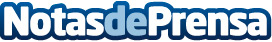 Ferrer lanza la segunda edición del programa Ferrer 4 FutureEste programa tiene como objetivo mejorar la salud de la sociedad a través de la tecnologíaDatos de contacto:Cristina García Ungil 606 70 45 09Nota de prensa publicada en: https://www.notasdeprensa.es/ferrer-lanza-la-segunda-edicion-del-programa Categorias: Nacional Medicina Industria Farmacéutica Cataluña Emprendedores Software http://www.notasdeprensa.es